от 21 марта 2022 года										№ 224Об утверждении Перечня садовых земельных участков, предназначенных 
для предоставления в собственность бесплатно для садоводстваВ соответствии с Земельным кодексом Российской Федерации, Законом Нижегородской области от 01.12.2011 года № 168-З «О предоставлении земельных участков многодетным семьям в собственность бесплатно на территории Нижегородской области», Законом Нижегородской области от 29 июня 2015 года 
№ 88-З «О предоставлении земельных участков отдельным категориям граждан в собственность бесплатно для индивидуального жилищного строительства на территории Нижегородской области», решением Совета депутатов городского округа город Шахунья Нижегородской области от 31 января 2020 года № 36-4 «Об утверждении Порядка бесплатного предоставления в собственность граждан земельных участков из земель, находящихся в собственности городского округа город Шахунья Нижегородской области или собственность на которые не разграничена, для индивидуального жилищного строительства», администрация городского округа город Шахунья Нижегородской области  п о с т а н о в л я е т :1. Утвердить прилагаемый Перечень садовых земельных участков, предназначенных для предоставления в собственность бесплатно для садоводства. 2. Настоящее постановление вступает в силу со дня его официального опубликования на официальном сайте администрации городского округа город Шахунья Нижегородской области и в газете «Знамя Труда».3. Начальнику общего отдела администрации городского округа город Шахунья Нижегородской области обеспечить размещение настоящего постановления на официальном сайте администрации городского округа город Шахунья Нижегородской области  и в газете «Знамя Труда».4. Со дня вступления в силу настоящего постановления постановление администрации городского округа город Шахунья Нижегородской области от 03.03.2021 № 220 «Об утверждении Перечня садовых земельных участков, предназначенных для предоставления в собственность бесплатно для садоводства» считать утратившим силу. 5. Контроль за  исполнением  настоящего  постановления  оставляю за собой.Глава местного самоуправлениягородского округа город Шахунья						          Р.В.КошелевУтвержденпостановлением администрациигородского округа город ШахуньяНижегородской областиот 21.03.2022 г. № 224ПЕРЕЧЕНЬсадовых земельных участков, предназначенных для предоставления для садоводства________________________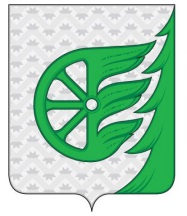 Администрация городского округа город ШахуньяНижегородской областиП О С Т А Н О В Л Е Н И Е№ п/падрес земельного участкаплощадь земельного участка, кв.м.кадастровый номерКатегория земель1Нижегородская область город Шахунья, Садоводческое товарищество № 3, участок № 18960052:03:0140012:570Земли сельскохозяйственного назначения2Нижегородская область город Шахунья, Садоводческое товарищество № 3, участок № 19958052:03:0140012:585Земли сельскохозяйственного назначения3Нижегородская область город Шахунья, Садоводческое товарищество № 2 (3), участок № 30860052:03:0140012:165Земли сельскохозяйственного назначения